SITE OVERVIEW: Red rejected siteSITE OVERVIEW: Red rejected siteTown   Paignton Site NameBlagdon Road, Collaton St Mary Site DescriptionLand north of Blagdon Road, Collaton St Mary, to the NW of primary school Total site area (ha)1.3Map (if needed) 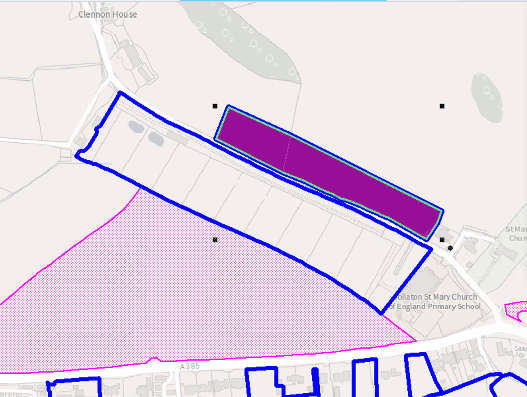 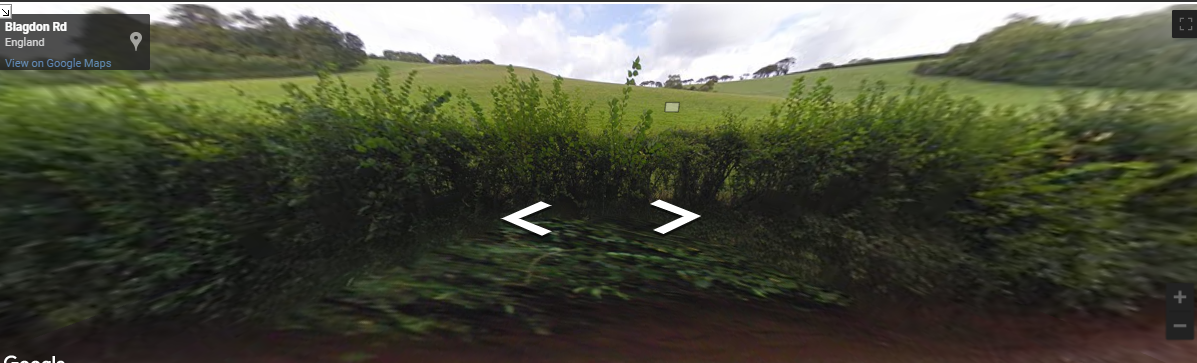 Map (if needed) HELAA Reference no. 21P07313252Approx. yield70 identified in the 2013 HELAA Suitable: Previous assessment of suitability  P/2006/0741 static caravan – refused.  N.B land to the south has flooding issues and is in use a poultry breeding farm so not available. Any Change in circumstances to consider suitable?  Paignton Neighbourhood Plan  1(a) Rural Character Area, PNP19 Safeguarding open countryside. Adjacent Future Growth Area (and southern part of the site is within the FGA). Next to Bloor Homes site P/2019/0281 (permission for 100 dwellings, 18 June 2021) Landscape Character assessment 3H: Blagdon Valley, highly sensitive/conserve. Impact on Grade 2* listed church. Available? Has not been promoted, but uplift in value would be significant.  AchievableCould link to approved adjacent Bloor Homes scheme if the decision was taken to allow additional development to the north (further up the hill) of the Bloor Homes site Customer Reference no.Current useAgriculture Assess in 2021 HELAA? Yes- partly FGAAVAILABILITY ASSESSMENT Reasonable prospect of delivery (timescale):Confirmation of availability needed from owners. AVAILABILITY ASSESSMENT Reasonable prospect of delivery (timescale):Confirmation of availability needed from owners. The next 5 yearsA 6-10 year period10An 11-15 year periodLater than 15 years